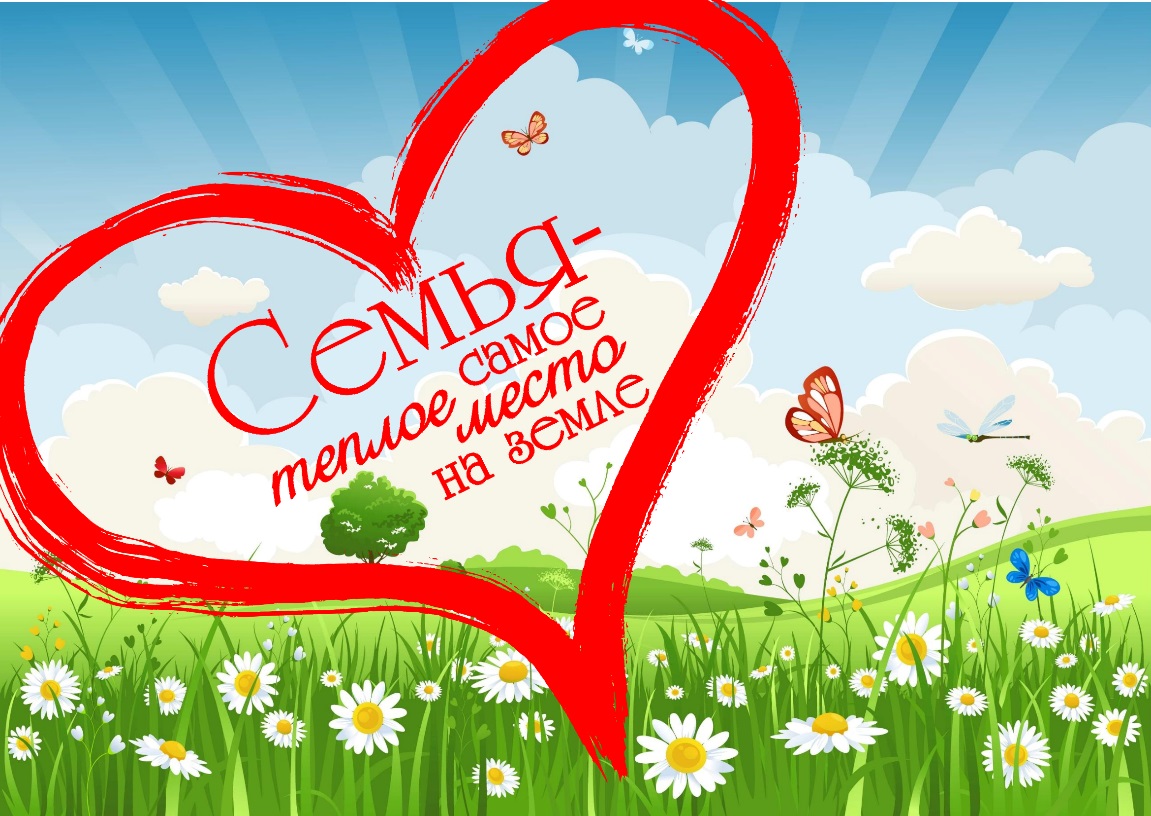 2023 годТема разговора со школьниками: «Семья и семейные ценности»Цель: формирование у обучающихся представление о семье как о людях, которые любят друг друга, заботятся друг о друге; воспитывать уважение, любовь и заботу к членам своей семьи, уважительное отношение к семейным ценностям; выработать чувство ответственности за свою семью.Задачи:расширить представление о семейных традициях, ценностях;способствовать развитию интереса, внимания, мышления, речи, творческих способностей;формировать чувство долга и ответственности перед своей семьей;воспитывать уважение к членам семьи, людям старшего поколения;способствовать сплочению классного коллектива.Планируемые результаты:Личностные: осмысление необходимости сохранения семейных ценностей и бережного отношения к ним; освоение опыта человеческих взаимоотношений, проявление сопереживания, уважения, доброжелательности к родным и близким людям.Метапредметные:познавательные: выявляют недостаток информации для решения практической задачи; формулируют выводы, выбирают источник получения информации, анализируют текстовую информацию в соответствии с поставленной задачей;коммуникативные: воспринимают и формулируют суждения, выражают эмоции в соответствии с целями и условиями общения в знакомой среде; проявляют уважительное отношение к собеседнику, соблюдают правила ведения диалога; признают возможность существования разных точек зрения; корректно высказывают сою точку зрения; готовят небольшие публичные выступления;регулятивные: планируют действия по решению поставленной задачи для получения результата.Форма проведения: час общения.Продолжительность занятия: 20 минут.Методы: словесный, наглядный, эвристический, частично-поисковый.Приемы: беседа, презентация, решение ситуационных задач.Ресурсы: проектор, компьютер, ромашка, вырезанная из бумаги, письмо благодарности родным.Ход занятия:Организационный момент.Сегодня мы поговорим на очень интересную и важную тему, и, я надеюсь, что вы будете активно работать, и у всех вас до конца занятия сохранится прекрасное настроение.Этап мотивации и целеполагания.Ребята! Что всегда в вашем сердце, мысль о чём согревает в трудные минуты, где вас всегда поддержат и любят. Чтобы понять, о чем я говорю, предлагаю вам внимательно посмотреть на «облако слов». (Слайд №1)Кто догадался: о чём пойдёт сегодня речь?  (Ответ учащихся)Правильно, о семье. (Слайд №2)Тема нашего разговора: «Семья и семейные ценности». (Слайд №3)Жизнь каждого человека от рождения до смерти проходит в семье. В семье человек получает воспитание, формируется как личность, становится гражданином. В недрах семьи закладываются ценности и нормы поведения.Давайте сформулируем цели и задачи нашего занятия. Как вы думаете, на какие вопросы мы попытаемся найти ответы сегодня? Ответ детей (Что такое семья? Какая семья называется счастливой? Что такое семейные ценности?).Цели нашего занятия: (Слайд №4)определение понятия семья.расширение представления о семейных ценностях.Основная частьОтгадайте загадку (Слайд №5)Мы живем гурьбой большойДружим, ладим всей семьейМама, папа, кот и Пашка!А символ у семьи – ромашка. (Слайд №6)(Ответ учащихся).Правильно, ромашка. Именно ромашка является символом семьи. У вас на парте лежит рабочий лист в виде ромашки. С которым мы будем работать.Ребята, у каждого из вас свое представление о семье. Какие ассоциации у вас вызывает слово «семья»? Ответ учащихся (мама, папа, родители, дом, братья, сёстры, семейный праздник).Совершенно верно, люди, с которыми мы вместе живём, отдыхаем, которые рядом и в праздники, и в трудные минуты – это члены семьи. Они самые близкие, родные люди, самые надёжные друзья. В семье мы приобретаем представление о жизни, о нравственности, о морали: «Что хорошо»? «Что плохо»? «Что можно»? «Что нельзя»?; приобретаем хозяйственные навыки; совершаем первые самостоятельные поступки и получаем их оценку; учимся сами оценивать поступки других и свои собственные.Ребята, мы часто используем слово «семья». А что вы понимаете под словом семья? Дайте определение слову семья своими словами. (Ответ учащихся)Сергей Иванович Ожегов дает такое определение семьи. Семья – это группа живущих вместе близких родственников. (Слайд №7)Это люди, связанные чувством и ответственностью друг за друга. Это люди, связанные кровными узами, живущие вместе.Давайте сейчас возьмем наш рабочий лист. Представим, что ромашка - это ваша семья.  Я очень хочу вместе с вами заполнить символ своей семьи. Это будет наше общее дело. В центр ромашки нужно записать фамилию вашей семьи. Все семьи очень разные, большие и маленькие, но каждая из них является полноценной ячейкой общества. Поднимите руки, у кого большая семья? Из скольких членов семьи состоит?Поднимите руки, у кого маленькая семья? Из скольких членов семьи состоит? Моя семья состоит из трех человек: мама, папа и я.  А теперь запишите на первом лепестке членов вашей семьи. Семья — это начало и продолжение любого человека, но при этом каждая семья – уникальна, ведь у каждой семьи свои привычки, обычаи, традиции, уклад жизни. Главное, чтобы семья была единой, в ней царила доброта, поддержка, забота.В каждой семье существуют свои семейные традиции. И даже, если сразу кажется, что их нет, то стоит задуматься. Например, утреннее «Доброе утро!» и чай с бутербродами всей семьей, вечернее "Спокойной ночи!" с поцелуем перед сном. Обеды по выходным и прогулки в городе, украшение елки или покраска яиц перед Пасхой. Это все тоже традиции, без которых семья зачастую уже не может представить своей жизни.В моей семье за все время сложилось множество традиций, который каждый раз помогают нам стать еще дружнее и счастливей. Например, отмечать праздники в кругу семьи, совместный отдых на природе.А мне интересно знать какие традиции, обычаи в вашей семье. Расскажите. (Ответ учащихся).А теперь давайте запишем на втором лепестке традиции, обычаи вашей семьи.Все это способствует формированию и становлению семейных ценностей.Семейные ценности – это обычаи и традиции, которые передаются из поколения в поколение. Это – чувства, благодаря которым она становится крепкой. Это – всё то, что люди переживают вместе внутри дома – радость и горе, благополучие или проблемы и трудности. В основе семейных ценностей лежат любовь, доверие, уважение и взаимопомощь.Главными ценностями для моей семьи является: любовь, доверие, взаимоуважении и взаимопонимание, общие цели и общие интересы.Какие ценности в вашей семье? (Ответ учащихся).Заполните ромашку вашими семейными ценностями. А всегда ли так хорошо в семье, или могут порой возникать семейные трудности? Ответ.  Конечно, в жизни семьи могут возникать и ссоры, и разногласия. Что важно в такие моменты? Ответ. Правильно, главное – уметь договариваться, быть внимательными и слышать друг друга. Давайте представим ситуацию, у вас возникли разногласия с родителями, вы даже поссорились. Например, и родители и вы очень переживаете из-за этой ссоры.  Что может помочь в вашем примирении? (Ответ учащихся).Да, действительно именно умение договариваться, прощать, идти на уступки, слышать друг друга, найти силы попросить прощение помогают преодолеть разногласия и трудности. В своей семье нужно стараться жить дружно и весело, помогать друг другу. Такой стиль жизни сближает нас с нашими родными. Советую вам развивать в себе ваши лучшие качества для умения строить теплые отношения с родными. И наградой вам будет крепкая, дружная, любящая семья.А сейчас дополните наш цветок теми качествами, которые помогают разрешить конфликты.Заключительная частьДавайте подведем итог нашего разговора. И вернемся к целям нашего занятия. Как вы считаете цели достигнуты? (Слайд №8)(Ответ учащихся).Мы нашли так много хороших светлых слов о семье, о семейных ценностях, традициях, обычаях, которые преобладают в ваших семьях, а также нашли пути разрешения разногласий, если таковы возникнут. (Слайд №9)А теперь давайте попробуем на оставшемся лепестке составить синквейн – небольшое стихотворение на тему Семья. Напишите одно существительное. СемьяА теперь охарактеризуйте свою семью двумя прилагательными. Какая она?Далее запишите три глагола. Что она делает? Или делают?Выразите свое отношение к семье одним предложением.И последние одно слово – ассоциация, синоним, или, как по-другому можно назвать семью.Вот и подходит к завершению наше занятие. Мы сегодня говорили о семье, чувствуя поддержку своих родных, мы растём и развиваемся. Близкие верят в нас и дают нам силы. Забота родных и близких даёт чувство защищенности. И мы должны быть благодарны родным и близким за это. Говорите почаще своим родным, как вы их любите и как они вам дороги.  Предлагаю вам оформить открытку для ваших родных, которую вы сегодня подарите.Рефлексия Скажите, что вам сегодня понравилось или запомнилось на нашем занятии?(Ответ учащихся).Спасибо вам за активную работу. Пусть в ваших семьях сияет солнышко мира и доброты. (Слайд №10)